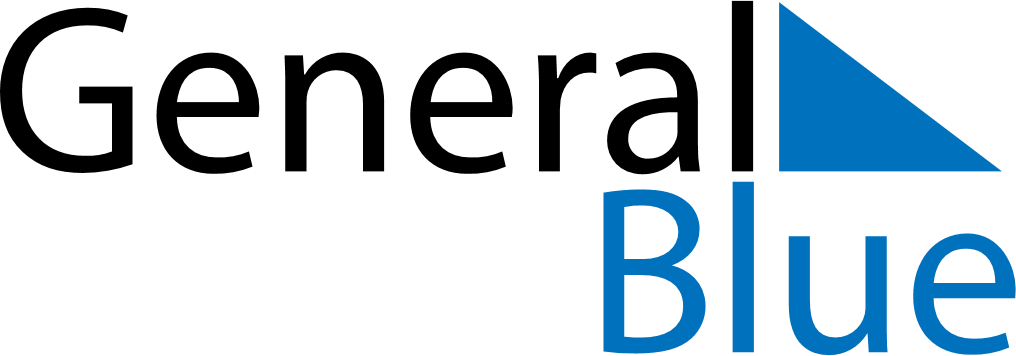 October 2030October 2030October 2030IcelandIcelandMondayTuesdayWednesdayThursdayFridaySaturdaySunday123456789101112131415161718192021222324252627First Day of Winter28293031